Добрый день, педагогические работники!Для регистрации на Единый городской методический день всем необходимо подать заявку на участие. Для этого следуйте инструкции. Переходите по данной ссылке https://leader-id.ru/ , где проходите регистрацию на платформе Leader-IDПеред вами открывается страница, нажимаете на «Вход». 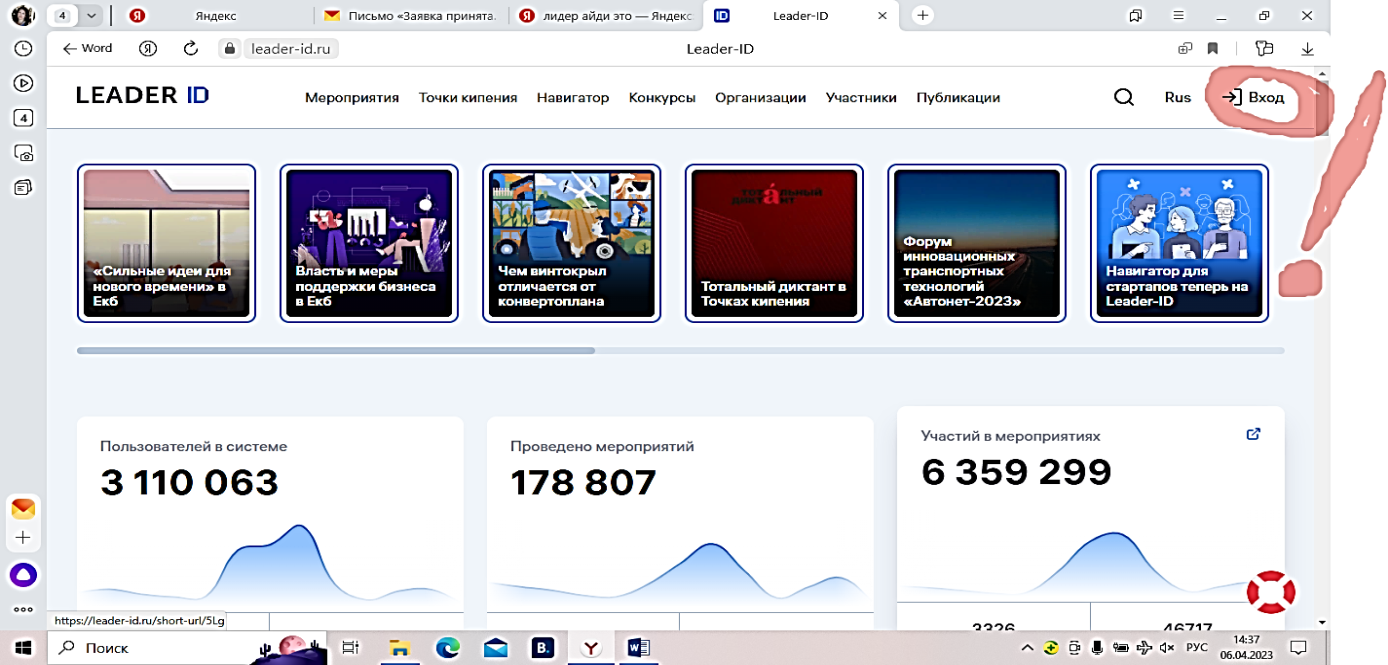 Появляются данные для входа – внизу «зарегистрироваться»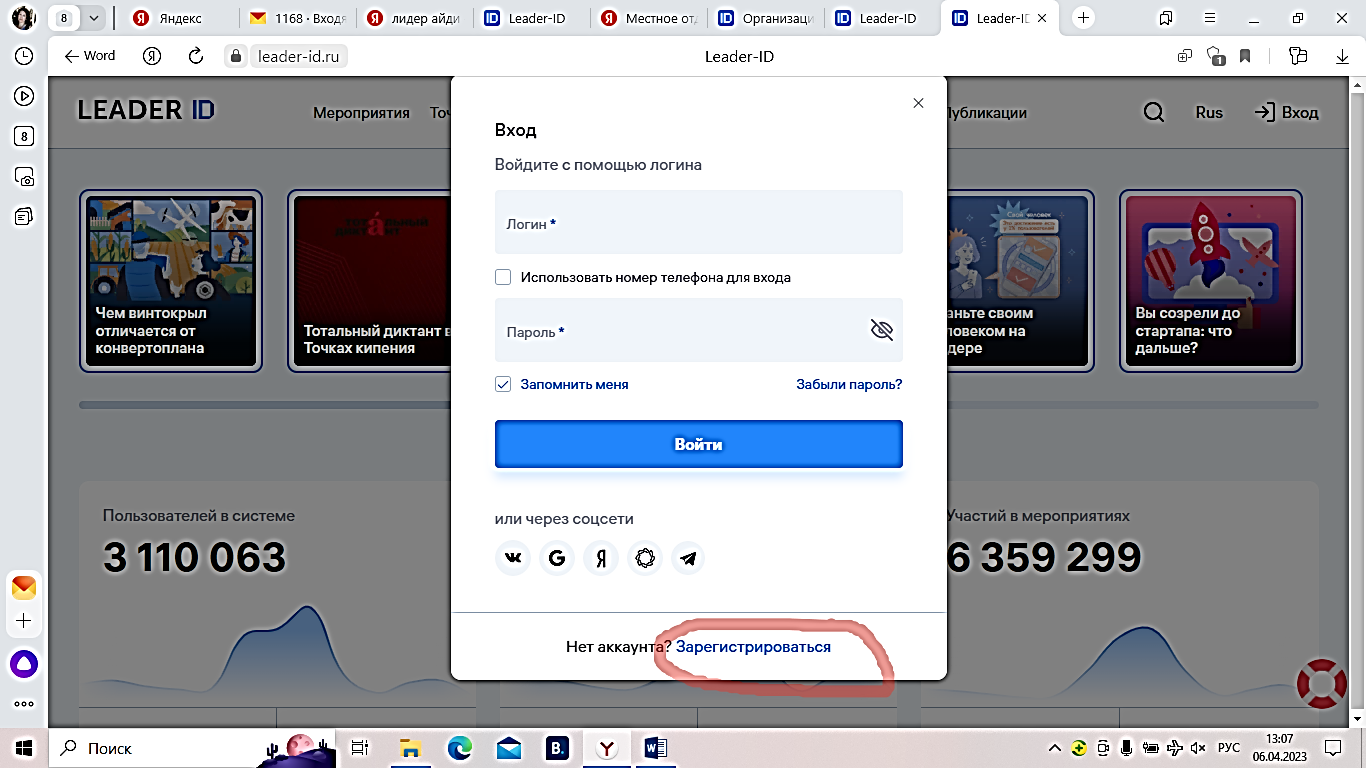 Вводите логин - это ваша электронная почта, пароль – любой придумываете (запомните или запишите его). Нажимаете «Далее»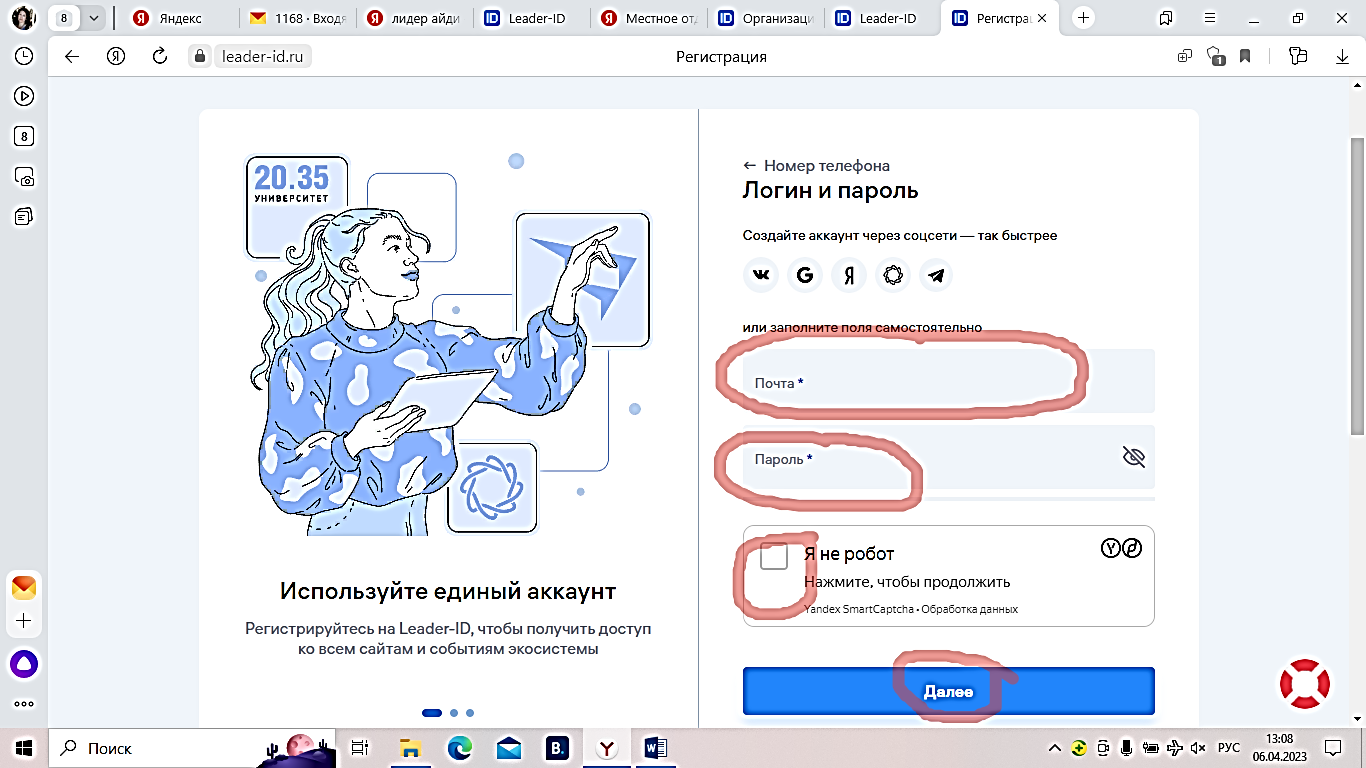 Вы зарегистрировались. Откроется ваш личный кабинет (вместо «входа» будет ваше имя. После регистрации. Переходите по ссылке https://leader-id.ru/events/390593 ссылка на семинар Единого методического дня. Нажимаете на Державинский с темой методического дня (конференции) «Организационные аспекты и особенности обучения детей с ОВЗ и детей-инвалидов в системе дополнительного образования»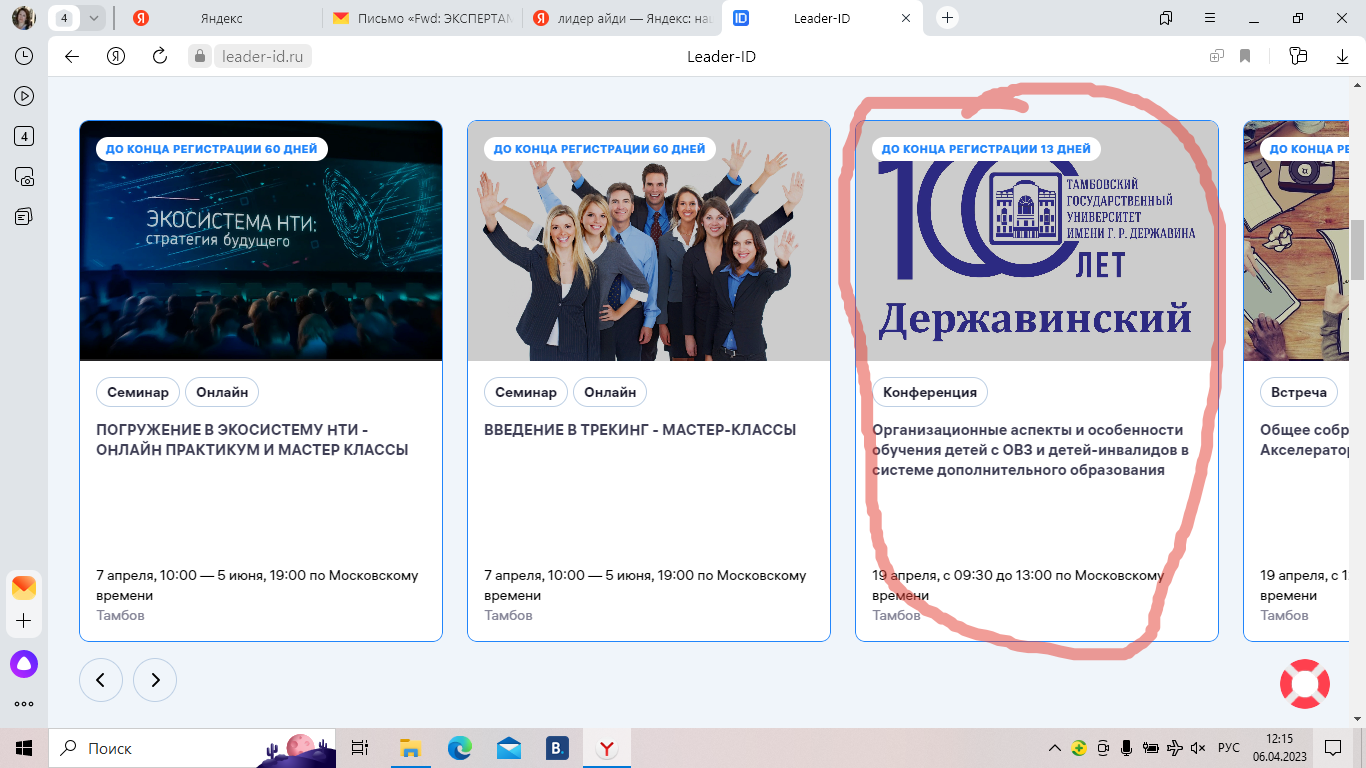 Внизу нажимаете «Подать заявку» 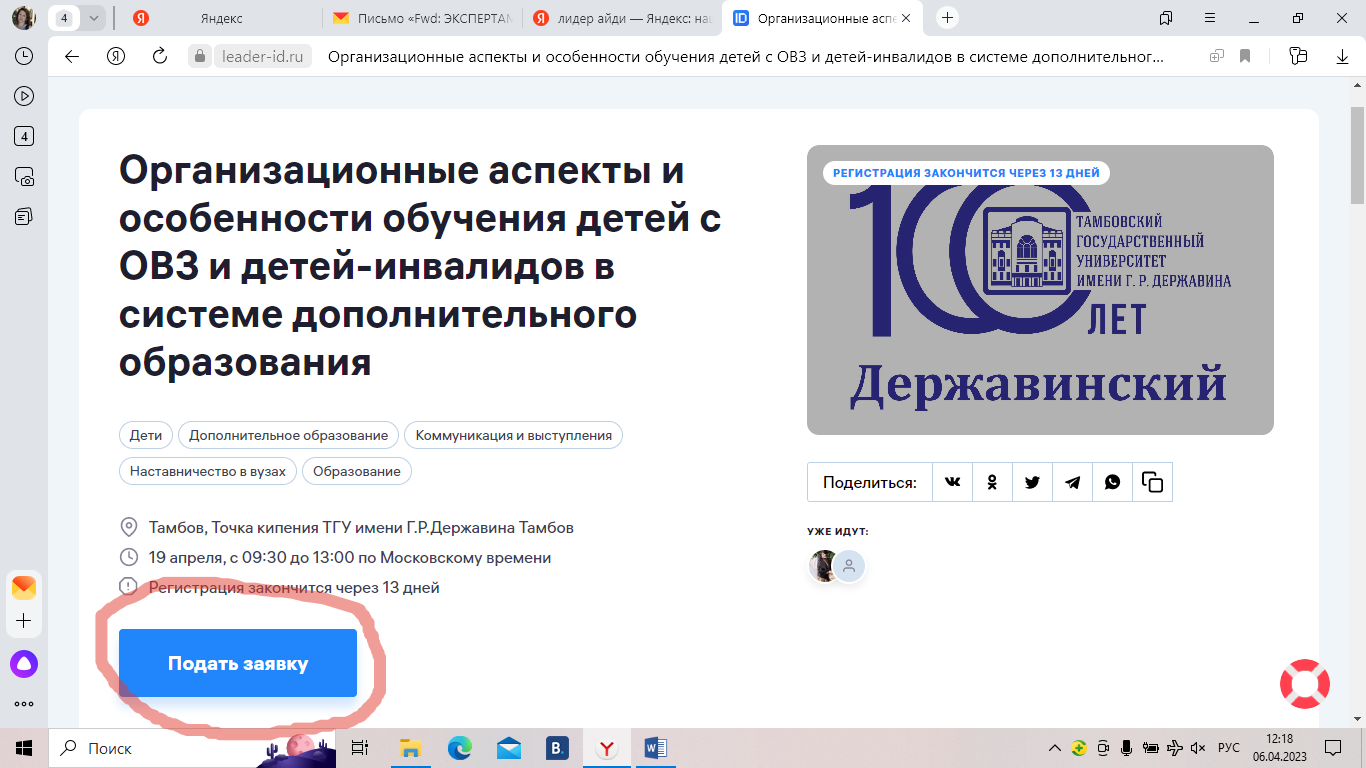 Вы зарегистрированы на мероприятие. На вашу электронную почту придет уведомление о регистрации на мероприятие.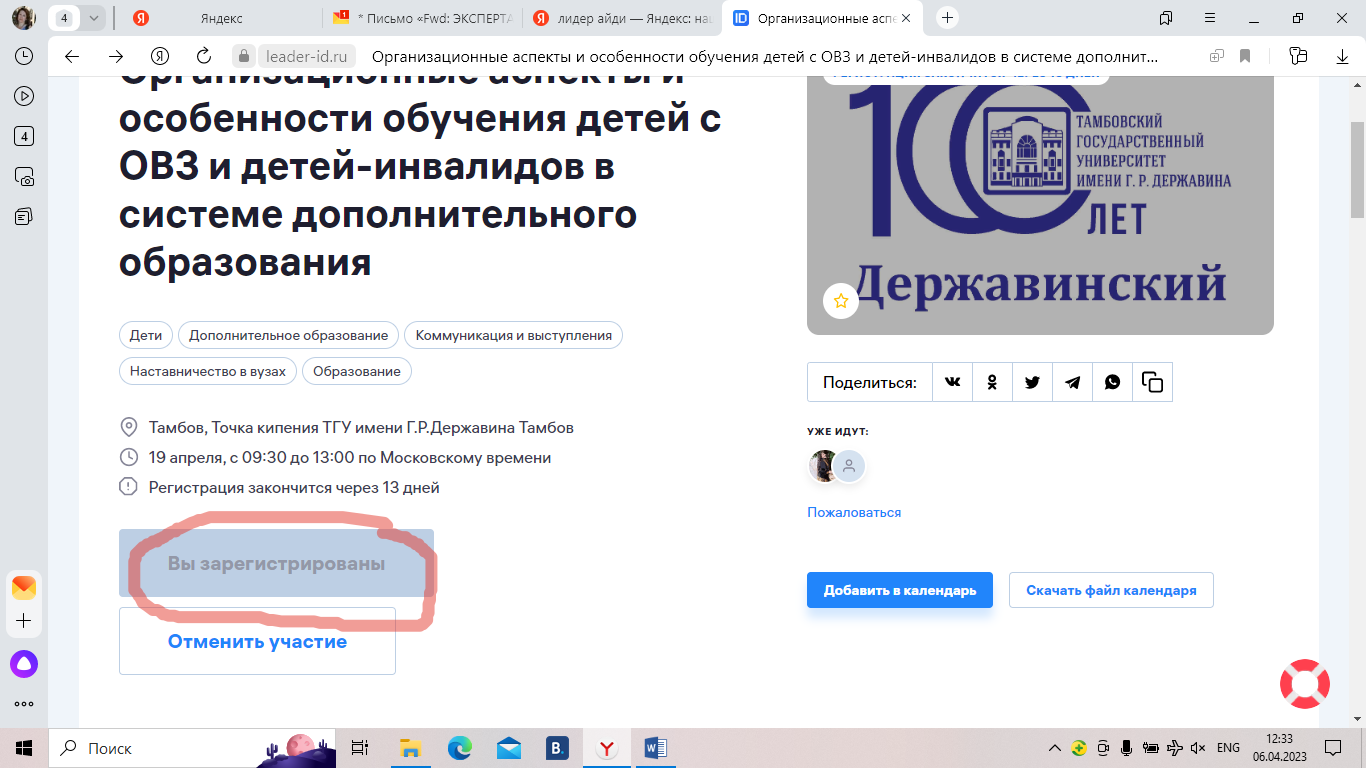 Выход из личного кабинета.